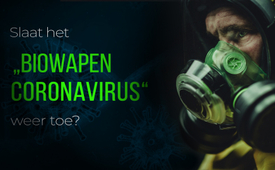 Slaat het bio-wapen coronavirus weer toe?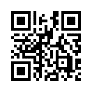 De waarschuwingen over nieuwe gevaarlijke varianten van het coronavirus stapelen zich momenteel op in de gevestigde media. Komt de coronapandemie terug? Zijn de nieuwe virusmutaties van natuurlijke oorsprong of zijn ze een product van menselijke manipulatie? Een luitenant-generaal geeft inzicht in de militair-biologische onderzoeksactiviteiten en de belangen van "bepaalde kringen".De waarschuwingen over nieuwe varianten van het coronavirus stapelen zich momenteel op in de gevestigde media. Volgens opgave van het Robert Koch Instituut ligt het huidige aantal gevallen op 11 per 100.000 inwoners, hoewel het werkelijke aantal gevallen waarschijnlijk veel hoger ligt. In de Engelstalige media wordt al enige tijd een hype gemaakt van de coronavirusvariant XBB 1.5. Sommige van de nieuwe varianten zijn "zeer besmettelijk". Ze hebben opvallende namen als "Eris", "Fornax" of "Pirola". Staat na een mislukte hittepaniekzaaierij een nieuwe coronawinter voor de deur? www.kla.tv/26855 (NL)Je zou gemakkelijk kunnen veronderstellen dat de bevolking bereid wordt gemaakt zich te laten vaccineren door de herhaalde waarschuwingen voor nieuwe varianten van de ziekteverwekker. Elke coronavirusvariant zou gevaarlijker zijn dan de vorige. In ieder geval heeft Biontech zijn vaccin al aangepast aan de XBB 1.5-variant. Op 18 september kopte de Sächsische Zeitung: "Vanaf vandaag zou het nieuwe coronavaccin beschikbaar zijn in Saksen". Want het Duitse ministerie van Volksgezondheid  heeft voorzorgen getroffen: 14 miljoen aangepaste vaccins van Biontech zijn beschikbaar - inbegrepen 500.000 doses voor kinderen. Voorzorg? Ter plaatse moet benadrukt worden dat het ministerie contractueel verplicht is om dit jaar 17,5 miljoen vaccindoses van het biotechnologiebedrijf Biontech af te nemen.Wat staat ons mogelijk te wachten? Het algemene geldige narratief zegt dat het coronavirus van natuurlijke oorsprong is. Dit is echter precies wat eersteklas experts ontkennen. Tijdens de Derde Internationale covid-top in het Europees Parlement op 4 mei 2023 verklaarde viroloog dr. Robert Malone in de daaropvolgende persconferentie www.kla.tv/26294 (NL): Het virus van de eerste pandemie was aantoonbaar niet van natuurlijke oorsprong.Er wordt ook aangenomen dat het coronavirus op natuurlijke wijze muteert en dat er daardoor steeds nieuwe virusvarianten ontstaan. Maar wat als deze gemuteerde coronavirusvarianten ook afkomstig zijn uit een biowapenlaboratorium?Zo rapporteerde de Russische luitenant-generaal Igor Kirillov, hoofd van de Nucleaire, Chemische en Biologische Beschermingstroepen, op 16 augustus over de militair-biologische activiteiten van de VS: "Ondanks het feit dat de genoemde doelen van de Amerikaanse programma's het observeren van ziektegevallen en het helpen van ontwikkelingslanden zijn, zien we dat het Pentagon ongecontroleerd onderzoek voor tweeërlei gebruik uitvoert, waarbij de internationale verplichtingen onder het BWC worden omzeild.1" De Russische Federatie heeft eerder vastgesteld dat er een mogelijke deelname is van de VS autoriteit voor internationale ontwikkeling (USAID)2 bij het ontstaan van het coronavirus.Onder de dekmantel van onderzoek naar potentiële ziekteverwekkers, bestuderen specialisten van de niet-gouvernementele organisatie EcoHealth Alliance nieuwe stammen van het coronavirus en de mogelijke overdracht van deze ziekteverwekker van dieren op mensen. EcoHealth Alliance onderhoudt nauwe relaties met internationale en Amerikaanse regeringspartners. Tijdens de uitbraak van de coronapandemie in Wuhan, China, werkten EcoHealth en het virologisch onderzoeksinstituut, het Wuhan Institute of Virology, samen. De eerste covid-infectie vond plaats in de omgeving van het Wuhan Instituut en verspreidde zich van daaruit. De belangrijkste donoren van EcoHealth Alliance zijn VS-bondsautoriteiten, zoals het ministerie van defensie, het ministerie van Binnenlandse Veiligheid en de al genoemde VS autoriteit voor Internationale Ontwikkeling (USAID)2.Het is opvallend dat de projecten van het Amerikaanse Ministerie van Defensie in de eerste plaats gericht zijn op onderzoek naar ziekteverwekkers die ook als biologisch wapen kunnen worden gebruikt: Miltvuur, tularemie 3, coronavirus. De VS hebben ook het onderzoek naar ziekteverwekkers van economisch belangrijke infecties in de focus: pathogene [verklaring begrip: ziekteveroorzakende] vogelgriep en Afrikaanse varkenspest.Kirillov vat het zo samen: "Er is een duidelijke trend: ziekteverwekkers die binnen de interessesfeer van het Pentagon vallen, zoals COVID-19, vogelgriep, Afrikaanse varkenspest, worden later tot pandemieën en de Amerikaanse farmaceutische bedrijven worden de profiteurs."Hij maakt verder bekend:"De VS is bijvoorbeeld al begonnen met de voorbereiding op een nieuwe pandemie in 2019 door te zoeken naar virale mutaties. We sluiten niet uit dat de Verenigde Staten zogenaamde defensieve technologieën zullen gebruiken voor offensieve doeleinden en de wereldpolitiek zullen benutten door crisissituaties van biologische aard te scheppen."De Russische Federatie is overtuigd dat het U.S. Army Medical Research Institute of Infectious Diseases [USAMRIID4] "een leidende rol zal spelen in het biomedische oorlogsprogramma van het ministerie van Defensie." Het instituut is gevestigd in Fort Detrick, Maryland, in een faciliteit voor de ontwikkeling van biowapens en beschikt over een biolab van het hoogste veiligheidsniveau. Het neemt deel aan het "verzamelen van gevaarlijke ziekteverwekkers" van over de hele wereld. Dit instituut onderzoekt hoe ziekteverwekkers nog gevaarlijker gemaakt kunnen worden voor mensen en is in staat om biowapens te produceren. Kla.TV heeft al in enige uitzendingen verslag gedaan van het illegale risico-onderzoek van de VS. [www.kla.tv/15826; www.kla.tv/16738 (D)]Een tweede getuige van een naderende corona herfst of winter is de Amerikaanse radiopresentator en ondernemer Alex Jones: hij liet weten dat een klokkenluider bij de Amerikaanse Immigratie- en Naturalisatiedienst hem had verteld "dat er in oktober weer maskers zouden terugkomen voor reizigers" en dat het volledige covid regime tot december zou lopen. De reden, zei hij, was een nieuwe "gevaarlijke variant" uit Canada.Deze uitzending is niet bedoeld om te zeggen dat de VS de enige wereldmacht is die onderzoek doet naar biowapens. De woorden van de Russische luitenant-generaal illustreren alleen maar dat er belanghebbende kringen zijn die profiteren van het vrijkomen van potentiële ziekteverwekkers. Vooral als ze, om de naties te redden, al miljarden dollars kostende "vaccinatiepakketten" achter de hand hebben.Laten we nog eens kijken naar de nieuwe coronavirusvarianten met de vreemde namen. De naam "Eris" komt uit de Griekse mythologie. Ze is de godin van onenigheid en strijd en de zus van Ares, de god van de oorlog. De naam "Fornax" is ook interessant. Fornax komt uit het Latijn en betekent "chemische oven". Normaal gesproken wordt alleen een sterrenbeeld aan de zuidelijke hemel "Fornax" genoemd, dus nu wordt een gemuteerd coronavirus ook "Fornax" genoemd. De naam "Pirola" komt uit het Galicisch of Portugees en betekent simpelweg “knaller”. Zijn dit verborgen hints onder insiders?Al met al lijkt er een plan te zijn voor de komende herfst en winter. De pers laat de virusvarianten alvast hoog op lopen en de vaccinatiecampagne is in gang. Daarbij worden de bevindingen van de afgelopen tijd, de talloze onderzoeken naar de nutteloosheid en schadelijkheid van de pandemische maatregelen volledig genegeerd. Ook alle schade die de covid-vaccinatie veroorzaakt en de bestaande oversterfte onder de bevolking worden genegeerd. De drastische bijwerkingen van de covid-vaccinatie worden niet eens erkend. Dezelfde leidende personen die ons de dwangmaatregelen oplegden tijdens de laatste pandemie zitten nog steeds op hun positie en hebben de brutaliteit nu opnieuw waarschuwingen en voorzorgsmaatregelen uit te vaardigen.Maar zonder de algehele sociale, professionele en juridische opwerking van de eerste corona-plandemie, mogen wij als volkeren niet toestaan dat we voor de tweede keer beroofd worden van onze grondrechten, onze vrijheid en onze gezondheid.1: Verbod op Biologische Wapens: Conventie 19722: USAID: United States Agency for International Development 3: tularemie: een meestal dodelijke dierziekte4: USAMRIID: U.S. Army Medical Research Institute of Infectious Diseasesdoor bekaBronnen:„Neuer Corona-Impfstoff verfügbar in Sachsen“
(“Nieuw coronavaccin beschikbaar in Sachsen”)
Sächsische Zeitung, 18.09.2023, Titelseite
https://www.saechsische.de/coronavirus/ab-heute-soll-in-sachsen-der-neue-corona-impfstoff-verfuegbar-sein-5908598.html

Dr. Robert Malone auf dem Dritten Internationalen Covid-Gipfel
(Dr. Robert Malone op de derde internationale covid-top)
kla.tv/26065

Bericht von Igor Kirillov 
Bericht van Igor Kirillov)
https://telegra.ph/Briefing-by-Chief-of-Nuclear-Chemical-and-Biological-Protection-Troops-of-the-Armed-Forces-of-the-Russian-Federation-Lieutenant--08-16-2

Kurzer Videoausschnitt Vortrag von Kirillov
(Korte kort fragment van een video voordracht van Kirillov)
https://twitter.com/upholdreality/status/1691876341665157522?ref_src=twsrc%5Etfw%7Ctwcamp%5Etweetembed%7Ctwterm%5E1691876341665157522%7Ctwgr%5E0fd21254c4b029f2dfc5a2d245c282716564c667%7Ctwcon%5Es1_&ref_url=https%3A%2F%2Ftkp.at%2F2023%2F08%2F18%2Fus-militaer-koennte-globale-biologische-krise-und-naechste-pandemie-planen%2F

Folien von Kirillovs Bericht, darauf u.a. auch das US-Dokument „National Bio Defense Strategy and Implementation Plan“
[ Nationale Bioverteidigungsstrategie und Umsetzungsplan]
(Folia van Kirillovs bericht, daarop o.a. ook het VS-document “National Bio Defendse Stategy and Implementation Plan”
[ Nationale Bioverdedigingsstrategie en omzettingsplan]
https://eng.mil.ru/files/Briefing%20eng.pdf
NGO EcoHealth Alliance
https://www.ecohealthalliance.org/financials-strategy
https://de.wikipedia.org/wiki/EcoHealth_Alliance

Alex Jones
https://tkp.at/2023/08/20/kommt-ein-neuer-corona-winter/

Namensdeutungen
( verklaringen over namen)
Eris: https://tkp.at/2023/08/20/kommt-ein-neuer-corona-winter/
Fornax: https://de.wikipedia.org/wiki/Chemischer_Ofen
Pirola: https://translate.google.com/?sl=gl&tl=de&text=Pirola&op=translateDit zou u ook kunnen interesseren:www.kla.tv/19143 (ENG) „The USA’s Secret Bio Laboratories (ENG)“ www.kla.tv/16963 (FR) „Recherche sur les armes biologiques illegals”www.kla.tv/15826 (NL) „Coronavirus: Toevalsproduct of biowapen?”www.kla.tv/25845 (NL) „763 bekende personen dood na covid vaccinatie!” Kla.TV – Het andere nieuws ... vrij – onafhankelijk – ongecensureerd ...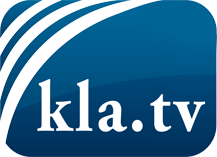 wat de media niet zouden moeten verzwijgen ...zelden gehoord van het volk, voor het volk ...nieuwsupdate elke 3 dagen vanaf 19:45 uur op www.kla.tv/nlHet is de moeite waard om het bij te houden!Gratis abonnement nieuwsbrief 2-wekelijks per E-Mail
verkrijgt u op: www.kla.tv/abo-nlKennisgeving:Tegenstemmen worden helaas steeds weer gecensureerd en onderdrukt. Zolang wij niet volgens de belangen en ideologieën van de kartelmedia journalistiek bedrijven, moeten wij er elk moment op bedacht zijn, dat er voorwendselen zullen worden gezocht om Kla.TV te blokkeren of te benadelen.Verbindt u daarom vandaag nog internetonafhankelijk met het netwerk!
Klickt u hier: www.kla.tv/vernetzung&lang=nlLicence:    Creative Commons-Licentie met naamgeving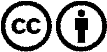 Verspreiding en herbewerking is met naamgeving gewenst! Het materiaal mag echter niet uit de context gehaald gepresenteerd worden.
Met openbaar geld (GEZ, ...) gefinancierde instituties is het gebruik hiervan zonder overleg verboden.Schendingen kunnen strafrechtelijk vervolgd worden.